Attachment IIIEvaluation Criteria FormsTeam Experience and QualificationsWhen filling out the form below, use only the space provided in this form, unless otherwise indicated. If all fields are not completed, the Respondent is at risk for being rejected due to non-responsiveness. It is not acceptable to indicate “see attached” on this form.Using the table, describe the role of the Respondent and the proposed Subconsultants for this Project.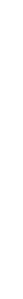 Attachment IIIEvaluation Criteria Forms(continued)Team Experience and QualificationsWhen filling out the form below, use only the space provided in this form, unless otherwise indicated. If all fields are not completed, the Respondent is at risk for being rejected due to non-responsiveness. It is not acceptable to indicate “see attached” on this form.Using the table below, provide geographic location, percent of time committed to the Project for the duration of the Project, and years of experience in the key role, of Respondent’s Key Personnel, as well as Key Personnel from Key Subconsultants.Attachment IIIEvaluation Criteria Forms(continued)Similar Projects and Past PerformanceWhen filling out the forms below, use only the space provided in this form, unless otherwise indicated. If all fields are not completed, the Respondent is at risk for being rejected due to non-responsiveness. It is not acceptable to indicate “see attached” on this form.Provide detailed information for the three (3) current and/or previous relevant projects in the last ten (10) years in which Respondent has performed services similar to those sought in this RFQ.Attachment IIIEvaluation Criteria Forms(continued)Similar Projects and Past PerformanceAttachment IIIEvaluation Criteria Forms(continued)Similar Projects and Past PerformanceAttachment IIIEvaluation Criteria Forms(continued)Similar Projects and Past PerformanceOPCC TableUsing the table below, provide project cost information for the three (3) projects submitted in Similar Projects and Past Performance section of the Evaluation Criteria Details and Requirements, as it relates to the accuracy of the OPCC, comparing the Engineer’s 100% Design estimate to approved construction contract awards.Respondent’s and Proposed
Sub-consultants Role on this Project(e.g., electrical engineering, I&C engineering, structural engineering, mechanical engineering, site/civil engineering, utility coordination, permitting, archaeological/environmental/ investigations, geotechnical engineering, survey, SUE, cost estimating, etc.)RespondentSub 1:Sub 2:Sub 3:Sub 4:Sub 5:Sub 6:Sub 7:Sub 8:Proposed Key Personnel
(Name and Employer)Geographic
Location% Time
CommittedYears of Experience in Key RoleProject #1 Name:Utility Owner (Name, City, and State):Utility Representative Name, Title, and Current Contact Information (Phone and Email):John DoeEngineering Manager(XXX) XXX-XXXXJohn.Doe@XXXXX.orgDesign Contract NTP:Design Duration in Months (from Contract Award to Award of Construction Contract):Construction Contract NTPConstruction Duration in Months (from NTP to Final Completion):Construction Contract Value:Detailed Project Description:Provide an explanation for how this project is similar to the Project within this RFQKey Personnel (to include Personnel Titles and Specific Project Tasks).Total Number of Change Orders and Number of Owner-requested Change Orders:Project #2 Name:Utility Owner (Name, City, and State):Utility Representative Name, Title, and Current Contact Information (Phone and Email):John DoeEngineering Manager(XXX) XXX-XXXXJohn.Doe@XXXXX.orgDesign Contract NTP:Design Duration in Months (from Contract Award to Award of Construction Contract):Construction Contract NTPConstruction Duration in Months (from NTP to Final Completion):Construction Contract Value:Detailed Project Description:Provide an explanation for how this project is similar to the Project within this RFQKey Personnel (to include Personnel Titles and Specific Project Tasks).Total Number of Change Orders and Number of Owner-requested Change Orders:Project #3 Name:Utility Owner (Name, City, and State):Utility Representative Name, Title, and Current Contact Information (Phone and Email):John DoeEngineering Manager(XXX) XXX-XXXXJohn.Doe@XXXXX.orgDesign Contract NTP:Design Duration in Months (from Contract Award to Award of Construction Contract):Construction Contract NTPConstruction Duration in Months (from NTP to Final Completion):Construction Contract Value:Detailed Project Description:Provide an explanation for how this project is similar to the Project within this RFQKey Personnel (to include Personnel Titles and Specific Project Tasks).Total Number of Change Orders and Number of Owner-requested Change Orders:Project NameFinal 
Estimate
(100% OPCC)Low Responsible
Bidder – Contract
Award Value% Difference
between OPCC
and Contract AwardNumber
of
BiddersAverage of All
Other BidsTotal Value
of All Change
OrdersChange Orders
as % of Contract
AwardProject 1$$%#$$%Project 2$$%#$$%Project 3$$%#$$%